Application form 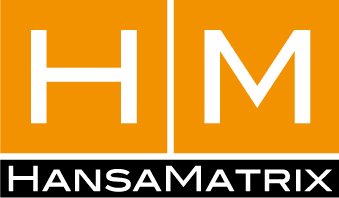 AS “HansaMatrix” shareholders meetingfor remote participation22 May, 2020 at 3.00 p.m.I hereby certify the accuracy of the information provided and undertake not to transfer the provided connection link of the meeting to another person.______________________________ / signature if the document is signed in paper format /______________________________ / the date if the document is signed in paper format/THIS DOCUMENT IS SIGNED ELECTRONICALLY WITH SAFE ELECTRONIC SIGNATURE AND CONTAIN TIME STAMP  / if the document is signed with an electronic signature /This application must be sent to the Company by the end of 21 May 2020. The ZOOM platform (www.zoom.us) will be used for the meeting Personal data will be processed only for personal identification, in compliance with the provisions of applicable laws and regulations.Name of the Shareholder / Name, SurnameRegistration number / Personal identification numberCountry of ResidenceNumber of shares / Number of votesRepresentative of the ShareholderShareholder representative registration number / Personal identification codeThe email address to which the connection link will be sentPhone